Tuesday 2nd June John 14: 16-18And I will ask the Father, and he will give you another advocate to help you and be with you for ever – 17 the Spirit of truth. The world cannot accept him, because it neither sees him nor knows him. But you know him, for he lives with you and will be in you. 18 I will not leave you as orphans; I will come to you.I love these words of Jesus to his disciples in the precious time he shared with them before He went to the cross. He has told them that He is going away, and they are understandably anxious. They have spent three years walking with the source of Life Himself! They have watched Him heal, save, deliver and impart words of grace and wisdom.  But he assures them that they will not be alone – ‘I will not leave you as orphans’. The Holy Spirit will be poured out!  We live in the days when Jesus promise has been realised – the Holy Spirit lives in us if we have given our lives to Jesus. These verses are packed with insight into the role of the Spirit. He is an advocate – giving us a voice, guiding us, speaking on our behalf. He is the Spirit of truth – he leads us into truth and helps us to discern what is true. He is God’s empowering Presence – living with us and in us so that we are inhabited by the living God and carry his Presence wherever we go. He is the one who assures us that we are not orphans, but dearly loved, chosen and adopted children of God – never alone.Lord, we thank you with all our hearts for the precious gift of your Spirit. Thank you that you live within us by your Spirit and that we are never alone. We thank you that the Holy Spirit is the Spirit of truth. We ask you today to give us greater revelation of who you are and of your great goodness. Give us grace to know you more. We pray for our nation at this time. Lord we pray for our nation at this time – so in need of a fresh outpouring of your Holy Spirit of truth. Come in power we pray – sweep through this land, bring conviction and repentance, freedom and new life. Bring many to a saving knowledge of Jesus. For your glory we pray. Amen.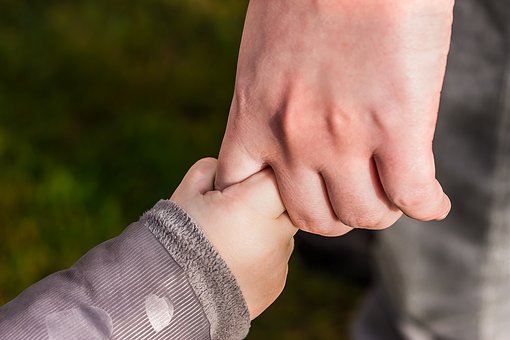 I will not leave you as orphans; I will come to you.